      Azərbaycan Respublikasının                                                 Permanent Mission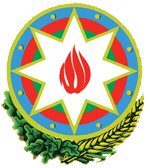            Cenevrədəki BMT Bölməsi                                          of the Republic of Azerbaijanvə digər beynəlxalq təşkilatlar yanında                                    to the UN Office and other               Daimi Nümayəndəliyi                                        International Organizations in Geneva       _______________________________________________________________________________  237 Route des Fayards, CH-1290 Versoix, Switzerland  Tel: +41 (22) 9011815   Fax: +41 (22) 9011844  E-mail: geneva@mission.mfa.gov.az  Web: www.geneva.mfa.gov.az		     Check against deliveryUN Human Rights Council41st session of the UPR Working GroupUPR of BahrainStatementdelivered by Mr. Shahriyar Hajiyev, Second Secretary of the Permanent Mission of the Republic of Azerbaijan to the UN Office and other International Organizations in Geneva7 November 2022Mr. President/Vice-President,Azerbaijan warmly welcomes the high-level Delegation of the Kingdom of Bahrain and thanks for the presentation of the national report in which comprehensive information on the promotion and protection of human rights in the country has been reflected. We positively note the measures taken to implement the recommendations from the previous cycle of the UPR. In this regard, the adoption of the National Human Rights Plan (2022–2026) and new human rights legislation acts as well as the signing of the Strategic Partnership Framework for Sustainable Development with United Nations agencies should be stressed.    Azerbaijan offers the following recommendations to Bahrain:    Intensify its efforts to enhance the enjoyment of human rights of women, children and persons with disabilities by implementing relevant legislative and policy measures. Implement the National Human Rights Plan (2022-2026) effectively which included cross-cutting human rights issues in order to achieve the main objectives set therein. Azerbaijan wishes the Delegation of the Kingdom of Bahrain a very successful review.I thank you. 